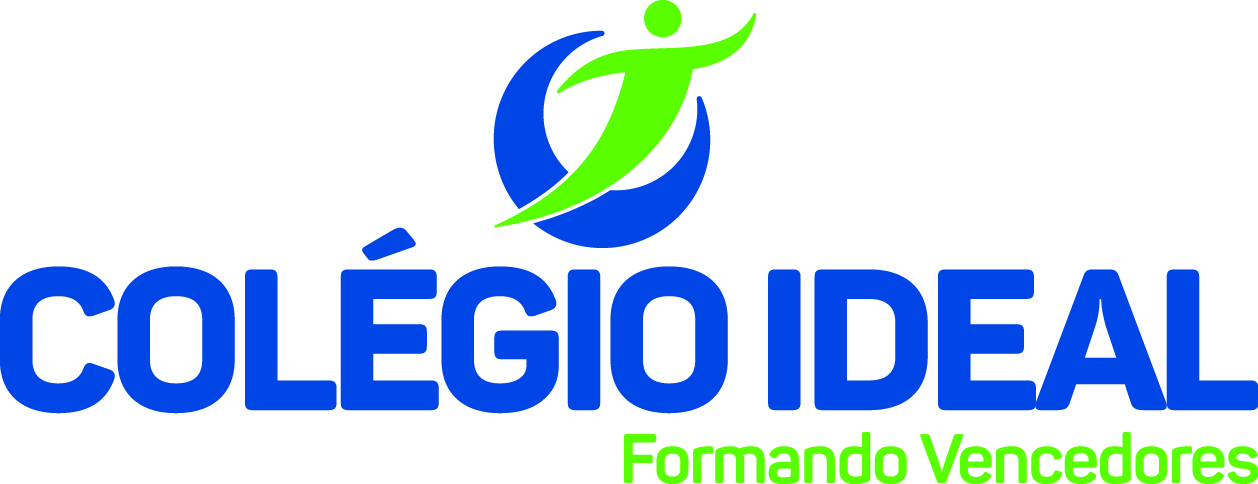 Lista de Material 2020Nível 3Materiais para entregar no Colégio:3 Pastas com grampo de papelão amarelas1 Livro de história infantil de boa editora1 Conjunto de canetinha hidrocor jumbo com 12 cores1 Caixa de lápis de cor triangular jumbo com 12 cores1 Caixa de giz de cera grosso com 12 cores4 Caixas de massa de modelar SOFT com 12 barras1 Borracha macia1 Apontador do tamanho relativo ao lápis1 Lápis preto triangular jumbo1 Tesoura de aço de ponta redonda (gravar o nome)1 Pincel chato nº 1230 plásticos com furo1 revista Casa e Jardim para atividades com recorte2 Tubos de cola Tenaz de 35 g1 Avental de plástico para pintura com nome1 Jogo recreativo pedagógico correspondente à idade da criança1 Cofrinho pequeno com nome3 Copos de plástico duro de 250 ml1 pacote de colher plástica1 Guardanapo ou toalhinha para usar no lanche, com NOME1 Sacolinha de higiene com nome (adquirir no Colégio)1 Toalhinha higiênica com nome1 Escova de dente com nome1 Creme dental3 Caixas de lenço de papel4 Pacotes de lenços umedecidos1 Garrafinha para tomar água com nome1 Pacote de garfinho de plástico (para o dia da fruta)1 Brinquedo (carrinho, boneca...)1 pacote/caixa de blocos de montar1 Brinquedo de areia (balde)ATENÇÃO- Colocar NOME em TODO o material;- Os materiais deverão ser entregues no Colégio dias 20 e 21/01/2020.